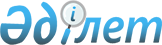 Төлеби аудандық мәслихатының 2015 жылғы 22 желтоқсандағы № 47/231-V "2016-2018 жылдарға арналған аудандық бюджет туралы" шешіміне өзгерістер енгізу туралы
					
			Мерзімі біткен
			
			
		
					Оңтүстiк Қазақстан облысы Төлеби аудандық мәслихатының 2016 жылғы 29 қарашадағы № 10/44-VI шешiмi. Оңтүстiк Қазақстан облысының Әдiлет департаментiнде 2016 жылғы 2 желтоқсанда № 3896 болып тiркелдi. 2017 жылдың 1 қаңтарына дейін қолданыста болды      Қазақстан Республикасының 2008 жылғы 4 желтоқсандағы Бюджет кодексінің 109 бабының 5 тармағына, "Қазақстан Республикасындағы жергілікті мемлекеттік басқару және өзін-өзі басқару туралы" Қазақстан Республикасының 2001 жылғы 23 қаңтардағы Заңының 6 бабының 1 тармағының 1) тармақшасына және Оңтүстік Қазақстан облыстық мәслихатының 2016 жылғы 18 қарашадағы № 7/67-VI Оңтүстік Қазақстан облыстық мәслихатының 2015 жылғы 9 желтоқсандағы № 44/351-V "2016-2018 жылдарға арналған облыстық бюджет туралы" шешіміне өзгерістер мен толықтырулар енгізу туралы" Нормативтік құқықтық актілерді мемлекеттік тіркеу тізілімінде 2016 жылдың 23 қарашада № 3881 тіркелген шешіміне сәйкес, Төлеби аудандық мәслихаты ШЕШІМ ҚАБЫЛДАДЫ:

      1. Төлеби аудандық мәслихатының 2015 жылғы 22 желтоқсандағы № 47/231-V "2016-2018 жылдарға арналған аудандық бюджет туралы" (Нормативтік құқықтық актілерді мемлекеттік тіркеу тізілімінде № 3498 санымен тіркелген, 2016 жылы 13 қаңтардағы "Ленгер жаршысы" газетінде жарияланған) шешіміне мынадай өзгерістер енгізілсін:

      1 тармақ мынадай редакцияда жазылсын:

      "1. Төлеби ауданының 2016-2018 жылдарға арналған аудандық бюджеті тиісінше 1, 2, 3 және 4 қосымшаларға сәйкес, оның ішінде 2016 жылға келесі көлемде бекітілсін:

      1) кірістер – 11 659 460 мың теңге, оның ішінде:

      салықтық түсімдер – 1 206 136 мың теңге;

      салықтық емес түсімдер – 20 806 мың теңге;

      негізгі капиталды сатудан түсетін түсімдер – 23 000 мың теңге;

      трансферттер түсiмi – 10 409 518 мың теңге;

      2) шығындар – 11 695 138 мың теңге;

      3) таза бюджеттік кредиттеу – 3 182 мың теңге, оның ішінде:

      бюджеттік кредиттер – 3 182 мың теңге;

      бюджеттік кредиттерді өтеу – 0;

      4) қаржы активтерімен операциялар бойынша сальдо – 0, оның ішінде:

      қаржы активтерін сатып алу – 0;

      мемлекеттің қаржы активтерін сатудан түсетін түсімдер – 0;

      5) бюджет тапшылығы – - 38 860 мың теңге;

      6) бюджет тапшылығын қаржыландыру – 38 860 мың теңге, оның ішінде:

      қарыздар түсімі – 3 182 мың теңге;

      қарыздарды өтеу – 3 774 мың теңге;

      бюджет қаражатының пайдаланылатын қалдықтары – 39 452 мың теңге.".

      2. Көрсетілген шешімнің 1, 5, 6, 7 қосымшалары осы шешімнің 1, 2, 3, 4 қосымшаларына сәйкес жаңа редакцияда жазылсын.

      3. Осы шешім 2016 жылдың 1 қаңтарынан бастап қолданысқа енгізіледі.

 2016 жылға арналған аудан бюджеті 2016 жылға арналған аудандық бюджетте әрбір ауылдық округтің бюджеттік бағдарламаларының тізбесі Бюджеттік инвестициялық жобаларды (бағдарламаларды) іске асыруға бағытталған бюджеттік бағдарламалар бөлінісінде 2016 жылға арналған аудандық бюджеттік даму бағдарламасының тізбесі 2016 жылға арналған жергілікті өзін-өзі басқару функцияларын іске асыру үшін жергілікті өзін-өзі басқару органдарына аудандық бюджеттен берілетін нысаналы трансферттерінің тізбесі
					© 2012. Қазақстан Республикасы Әділет министрлігінің «Қазақстан Республикасының Заңнама және құқықтық ақпарат институты» ШЖҚ РМК
				
      Аудандық мәслихат

      сессиясының төрағасы

Р.Сайлауұлы

      Аудандық мәслихат хатшысы

Н.Қойбағаров
Төлеби аудандық мәслихатының
2016 жылғы 29 қарашадағы
№ 10/44-VI шешіміне 1 қосымшаТөлеби аудандық мәслихатының
2015 жылғы 22 желтоқсандағы
№ 47/231-V шешіміне 1 қосымшаСанаты                                                  Атауы

Санаты                                                  Атауы

Санаты                                                  Атауы

Сомасы, мың теңге

Сыныбы

Сыныбы

Сомасы, мың теңге

1. Кірістер

11659460

1

Салықтық түсімдер

1206136

01

Табыс салығы

527166

03

Әлеуметтік салық

292245

04

Меншікке салынатын салықтар

333054

05

Тауарларға, жұмыстарға және қызметтер көрсетуге салынатын ішкі салықтар

40427

07

Басқа да салықтар

262

08

Заңдық мәңді іс-әрекеттерді жасағаны және /немесе/ құжаттар бергені үшін оған уәкілеттігі бар мемлекеттік органдар немесе лауазымды адамдар алатын міндетті төлемдер

12982

2

Салықтық емес түсімдер

20806

01

Мемлекет меншігінен түсетін түсімдер

1810

04

Мемлекеттік бюджеттен қаржыландырылатын, сондай-ақ Қазақстан Республикасы Ұлттық Банкінің бюджетінен /шығыстар сметасынан/ ұсталатын және қаржыландырылатын мемлекеттік мекемелер салатын айыппұлдар, өсімпұлдар, санкциялар, өндіріп алулар 

33

06

Басқа да салықтық емес түсімдер

18963

3

Негізгі капиталды сатудан түсетін түсімдер

23000

3

Жерді және материалдық емес активтерді сату

23000

Жерді сату

23000

4

Трансферттер түсімі

10409518

02

Мемлекеттік басқарудың жоғары тұрған органдарынан түсетін трансферттер

10409518

Функционалдық топ Атауы

Функционалдық топ Атауы

Функционалдық топ Атауы

Функционалдық топ Атауы

Функционалдық топ Атауы

Сомасы, мың теңге

Кіші функция

Кіші функция

Кіші функция

Кіші функция

Сомасы, мың теңге

Бюджеттік бағдарламалардың әкiмшiсi

Бюджеттік бағдарламалардың әкiмшiсi

Бюджеттік бағдарламалардың әкiмшiсi

Сомасы, мың теңге

Бағдарлама

Бағдарлама

Сомасы, мың теңге

2 Шығындар

11695138

1

Жалпы сипаттағы мемлекеттiк қызметтер 

482633

1

Мемлекеттiк басқарудың жалпы функцияларын орындайтын өкiлдi, атқарушы және басқа органдар

408861

112

Аудан (облыстық маңызы бар қала) мәслихатының аппараты

28670

001

Аудан (облыстық маңызы бар қала) мәслихатының қызметін қамтамасыз ету жөніндегі қызметтер

18977

003

Мемлекеттік органның күрделі шығыстары

9693

122

Аудан (облыстық маңызы бар қала) әкімінің аппараты

104088

001

Аудан (облыстық маңызы бар қала) әкімінің қызметін қамтамасыз ету жөніндегі қызметтер

102782

003

Мемлекеттік органдардың күрделі шығыстары

1306

123

Қаладағы аудан, аудандық маңызы бар қала, кент, ауыл, ауылдық округ әкімінің аппараты

276103

001

Қаладағы аудан, аудандық маңызы бар қала, кент, ауыл, ауылдық округ әкімінің қызметін қамтамасыз ету жөніндегі қызметтер

272336

022

Мемлекеттік органдардың күрделі шығыстары

3767

2

Қаржылық қызмет

2566

459

Ауданның (облыстық маңызы бар қаланың) экономика және қаржы бөлімі

2566

003

Салық салу мақсатында мүлікті бағалауды жүргізу

2566

9

Жалпы сипаттағы өзге де мемлекеттік қызметтер

71206

458

Ауданның (облыстық маңызы бар қаланың) тұрғын үй-коммуналдық шаруашылығы, жолаушылар көлігі және автомобиль жолдары бөлімі

34053

001

Жергілікті деңгейде тұрғын үй-коммуналдық шаруашылығы, жолаушылар көлігі және автомобиль жолдары саласындағы мемлекеттік саясатты іске асыру жөніндегі қызметтер

33933

013

Мемлекеттік органның күрделі шығыстары

120

459

Ауданның (облыстық маңызы бар қаланың) экономика және қаржы бөлімі

37153

001

Ауданның (облыстық маңызы бар қаланың) экономикалық саясаттың қалыптастыру мен дамыту, мемлекеттік жоспарлау, бюджеттік атқару және коммуналдық меншігін басқару саласындағы мемлекеттік саясатты іске асыру жөніндегі қызметтер 

36491

015

Мемлекеттік органдардың күрделі шығыстары

662

2

Қорғаныс

27647

1

Әскери мұқтаждар

14347

122

Аудан (облыстық маңызы бар қала) әкімінің аппараты

14347

005

Жалпыға бірдей әскери міндетті атқару шеңберіндегі іс-шаралар

14347

2

Төтенше жағдайлар жөніндегі жұмыстарды ұйымдастыру 

13300

122

Аудан (облыстық маңызы бар қала) әкімінің аппараты

13300

006

Аудан (облыстық маңызы бар қала) ауқымындағы төтенше жағдайлардың алдын алу және жою

13300

3

Қоғамдық тәртіп, қауіпсіздік, құқықтық, сот, қылмыстық-атқару қызметі

16750

9

Қоғамдық тәртіп және қауіпсіздік саласындағы өзге де қызметтер

16750

458

Ауданның (облыстық маңызы бар қаланың) тұрғын үй-коммуналдық шаруашылығы, жолаушылар көлігі және автомобиль жолдары бөлімі

16750

021

Елдi мекендерде жол қозғалысы қауiпсiздiгін қамтамасыз ету

16750

4

Бiлiм беру

8691244

1

Мектепке дейiнгi тәрбие және оқыту

1167797

123

Қаладағы аудан, аудандық маңызы бар қала, кент, ауыл, ауылдық округ әкімінің аппараты

669651

004

Мектепке дейінгі тәрбие ұйымдарын қолдау

207760

041

Мектепке дейінгі білім беру ұйымдарында мемлекеттік білім беру тапсырысын іске асыруға

461891

464

Ауданның (облыстық маңызы бар қаланың) білім бөлімі

490916

040

Мектепке дейінгі білім беру ұйымдарында мемлекеттік білім беру тапсырысын іске асыруға

490916

467

Ауданның (облыстық маңызы бар қаланың) құрылыс бөлімі

7230

037

Мектепке дейiнгi тәрбие және оқыту объектілерін салу және реконструкциялау

7230

2

Бастауыш, негізгі орта және жалпы орта білім беру

6864713

464

Ауданның (облыстық маңызы бар қаланың) білім бөлімі

5621324

003

Жалпы білім беру

5471745

006

Балаларға қосымша білім беру 

149579

467

Ауданның (облыстық маңызы бар қаланың) құрылыс бөлімі

1243389

024

Бастауыш, негізгі орта және жалпы орта білім беру объектілерін салу және реконструкциялау

1243389

9

Бiлiм беру саласындағы өзге де қызметтер

658734

464

Ауданның (облыстық маңызы бар қаланың) білім беру бөлімі

658734

001

Жергіліктті деңгейде білім беру саласындағы мемлекеттік саясатты іске асыру жөніндегі қызметтер

9153

005

Ауданның (областык маңызы бар қаланың) мемлекеттік білім беру мекемелер үшін оқулықтар мен оқу-әдiстемелiк кешендерді сатып алу және жеткізу

111482

007

Аудандық (қалалық) ауқымдағы мектеп олимпиадаларын және мектептен тыс іс-шараларды өткiзу

150

015

Жетім баланы (жетім балаларды) және ата-аналарының қамқорынсыз қалған баланы (балаларды) күтіп-ұстауға асыраушыларына ай сайынғы ақшалай қаражат төлемдері

30364

022

Жетім баланы (жетім балаларды) және ата-аналарының қамқорынсыз қалған баланы (балаларды) асырап алғаны үшін Қазақстан азаматтарына біржолғы ақша қаражатын төлеуге арналған төлемдер

5568

029

Балалар мен жасөспірімдердің психикалық денсаулығын зерттеу және халыққа психологиялық-медициналық-педагогикалық консультациялық көмек көрсету

5372

067

Ведомстволық бағыныстағы мемлекеттік мекемелерінің және ұйымдарының күрделі шығыстары

496645

6

Әлеуметтiк көмек және әлеуметтiк қамсыздандыру

391424

1

Әлеуметтiк қамсыздандыру

171378

451

Ауданның (облыстық маңызы бар қаланың) жұмыспен қамту және әлеуметтік бағдарламалар бөлімі

160231

016

18 жасқа дейінгі балаларға мемлекеттік жәрдемақылар

137281

025

Өрлеу жобасы бойынша келісілген қаржылай көмекті енгізу

22950

464

Ауданның (облыстық маңызы бар қаланың) білім бөлімі

11147

030

Патронат тәрбиешілерге берілген баланы (балаларды) асырап бағу 

11147

2

Әлеуметтiк көмек

169500

123

Қаладағы аудан, аудандық маңызы бар қала, кент, ауыл (село), ауылдық (селолық) округ әкімінің аппараты

3918

003

Мұқтаж азаматтарға үйінде әлеуметтiк көмек көрсету

3918

451

Ауданның (облыстық маңызы бар қаланың) жұмыспен қамту және әлеуметтік бағдарламалар бөлімі

165582

002

Еңбекпен қамту бағдарламасы

26877

004

Ауылдық жерлерде тұратын денсаулық сақтау, білім беру, әлеуметтік қамтамасыз ету, мәдениет және спорт мамандарына отын сатып алуға Қазақстан Республикасының заңнамасына сәйкес әлеуметтік көмек көрсету

3500

006

Тұрғын үй көмегі

9270

007

Жергілікті өкілетті органдардың шешімі бойынша мұқтаж азаматтардың жекелеген топтарына әлеуметтік көмек

37705

014

Мұқтаж азаматтарға үйде әлеуметтiк көмек көрсету

32155

017

Мүгедектерді оңалту жеке бағдарламасына сәйкес, мұқтаж мүгедектерді міндетті гигиеналық құралдармен қамтамасыз етуге, және ымдау тілі мамандарының, жеке көмекшілердің қызмет көрсету

56075

9

Әлеуметтiк көмек және әлеуметтiк қамтамасыз ету салаларындағы өзге де қызметтер

50546

451

Ауданның (облыстық маңызы бар қаланың) жұмыспен қамту және әлеуметтік бағдарламалар бөлімі

50546

001

Жергілікті деңгейде халық үшін әлеуметтік бағдарламаларды жұмыспен қамтуды қамтамасыз етуді іске асыру саласындағы мемлекеттік саясатты іске асыру жөніндегі қызметтер 

45514

011

Жәрдемақыларды және басқа да әлеуметтік төлемдерді есептеу, төлеу мен жеткізу бойынша қызметтерге ақы төлеу

1356

021

Мемлекеттік органның күрделі шығыстары 

676

050

Мүгедектердің құқықтарын қамтамасыз ету және өмір сүру сапасын жақсарту жөніндегі іс-шаралар жоспарын іске асыру

3000

7

Тұрғын үй-коммуналдық шаруашылық

791054

1

Тұрғын үй шаруашылығы

335162

123

Қаладағы аудан, аудандық маңызы бар қала, кент, ауыл, ауылдық округ әкімінің аппараты

787

027

Жұмыспен қамту 2020 жол картасы бойынша қалаларды және ауылдық елді мекендерді дамыту шеңберінде объектілерді жөндеу және абаттандыру

787

464

Ауданның (облыстық маңызы бар қаланың) білім бөлімі

12036

026

Жұмыспен қамту-2020 бағдарламасы бойынша ауылдық елді мекендерді дамыту шеңберінде объектілерді жөндеу

12036

458

Ауданның (облыстық маңызы бар қаланың) тұрғын үй-коммуналдық шаруашылығы, жолаушылар көлігі және автомобиль жолдары бөлімі

34761

041

Жұмыспен қамту-2020 бағдарламасы бойынша ауылдық елді мекендерді дамыту шеңберінде обьектілерді жөндеу және абаттандыру

33518

049

Көп пәтерлі тұрғын үйлерде энергетикалық аудит жүргізу

1243

467

Ауданның (облыстық маңызы бар қаланың) құрылыс бөлімі

287578

003

Мемлекеттік коммуналдық тұрғын үй қорының тұрғын үй құрылысы және (немесе) сатып алу

284714

004

Инженерлік коммуникациялық инфрақұрылымды дамыту, жайластыру және (немесе) сатып алу 

2864

2

Коммуналдық шаруашылық

382918

458

Ауданның (облыстық маңызы бар қаланың) тұрғын үй-коммуналдық шаруашылығы, жолаушылар көлігі және автомобиль жолдары бөлімі

378918

012

Сумен жабдықтау және су бөлу жүйесінің қызмет етуі 

51730

048

Қаланы және елдi мекендердi абаттандыру және көгалдандыру

12439

058

Елді мекендердегі сумен жабдықтау және су бұру жүйелерін дамыту

314749

467

Ауданның (облыстық маңызы бар қаланың) құрылыс бөлімі

4000

006

Сумен жабдықтау жүйесін дамыту

4000

3

Елді-мекендерді көркейту

72974

458

Ауданның (облыстық маңызы бар қаланың) тұрғын үй-коммуналдық шаруашылығы, жолаушылар көлігі және автомобиль жолдары бөлімі

72974

015

Елдi мекендердегі көшелердi жарықтандыру

8113

016

Елдi мекендердiң санитариясын қамтамасыз ету

7991

018

Елдi мекендердi абаттандыру және көгалдандыру

56870

8

Мәдениет, спорт, туризм және ақпараттық кеңістiк

420547

1

Мәдениет саласындағы қызмет

143239

455

Ауданның (облыстық маңызы бар қаланың) мәдениет және тілдерді дамыту бөлімі

143239

003

Мәдени-демалыс жұмысын қолдау

143239

2

Спорт

144961

465

Ауданның (облыстық маңызы бар қаланың) дене шынықтыру және спорт бөлімі

141022

001

Жергілікті деңгейде дене шынықтыру және спорт саласындағы мемлекеттік саясатты іске асыру жөніндегі қызметтер

7112

005

Ұлттық және бұқаралық спорт түрлерін дамыту

128910

006

Аудандық (облыстық маңызы бар қалалық) деңгейде спорттық жарыстар өткiзу

2300

007

Әртүрлi спорт түрлерi бойынша ауданның (облыстық маңызы бар қаланың) құрама командаларының мүшелерiн дайындау және олардың облыстық спорт жарыстарына қатысуы

2700

467

Ауданның (облыстық маңызы бар қаланың) құрылыс бөлімі

3939

008

Спорт обьектілерін дамыту

3939

3

Ақпараттық кеңiстiк

87058

455

Ауданның (облыстық маңызы бар қаланың) мәдениет және тілдерді дамыту бөлімі

71829

006

Аудандық (қалалық) кiтапханалардың жұмыс iстеуi

66576

007

Мемлекеттік тілді және Қазақстан халықтарының басқа да тілдерін дамыту

5253

456

Ауданның (облыстық маңызы бар қаланың) ішкі саясат бөлімі

15229

002

Газеттер мен журналдар арқылы мемлекеттік ақпараттық саясат жүргізу жөніндегі қызметтер

15229

9

Мәдениет, спорт, туризм және ақпараттық кеңiстiктi ұйымдастыру жөнiндегi өзге де қызметтер

45289

455

Ауданның (облыстық маңызы бар қаланың) мәдениет және тілдерді дамыту бөлімі

8897

001

Жергілікті деңгейде тілдерді және мәдениетті дамыту саласындағы мемлекеттік саясатты іске асыру жөніндегі қызметтер

8657

010

Мемлекеттік органның күрделі шығыстары

240

456

Ауданның (облыстық маңызы бар қаланың) ішкі саясат бөлімі

36392

001

Жергілікті деңгейде ақпарат, мемлекеттілікті нығайту және азаматтардың әлеуметтік сенімділігін қалыптастыру саласында мемлекеттік саясатты іске асыру жөніндегі қызметтер

19961

003

Жастар саясаты саласындағы өңірлік бағдарламаларды іске асыру

16373

006

Мемлекеттік органдардың күрделі шығыстары

58

9

Отын-энергетика кешенi және жер қойнауын пайдалану

167016

9

Отын-энергетика кешені және жер қойнауын пайдалану саласындағы өзге де қызметтер

167016

458

Ауданның (облыстық маңызы бар қаланың) тұрғын үй-коммуналдық шаруашылығы, жолаушылар көлігі және автомобиль жолдары бөлімі

167016

036

Газ көлігі жүйесін дамыту 

167016

10

Ауыл, су, орман, балық шаруашылығы, ерекше қорғалатын табиғи аумақтар, қоршаған ортаны және жануарлар дүниесін қорғау, жер қатынастары

199722

1

Ауыл шаруашылығы

103770

459

Ауданның (облыстық маңызы бар қаланың) экономика және қаржы бөлімі

4001

099

Мамандарды әлеуметтік қолдау жөніндегі шараларды іске асыру

4001

473

Ауданның (облыстық маңызы бар қаланың) ветеринария бөлімі

73514

001

Жергілікті деңгейде ветеринария саласындағы мемлекеттік саясатты іске асыру жөніндегі қызметтер

24345

007

Қаңғыбас иттер мен мысықтарды аулауды және жоюды ұйымдастыру

3400

008

Алып койылатын және жойылатын ауру жануарлардың, жануарлардан алынатын өнімдер мен шикізаттын құнын иелеріне өтеу

15230

009

Жануарлардың энзоотиялық аурулары бойынша ветеринарлық іс-шараларды жүргізу 

30539

477

Ауданның (облыстық маңызы бар қаланың) ауыл шаруашылығы мен жер қатынастары бөлімі

26255

001

Жергілікті деңгейде ауыл шаруашылығы және жер қатынастары саласындағы мемлекеттік саясатты іске асыру жөніндегі қызметтер

25535

003

Мемлекеттік органның күрделі шығыстары

720

9

Ауыл, су, орман, балық шаруашылығы және қоршаған ортаны қорғау мен жер қатынастары саласындағы өзге де қызметтер

95952

473

Ауданның (облыстық маңызы бар қаланың) ветеринария бөлімі

95952

011

Эпизоотияға қарсы іс-шаралар жүргізу

95952

11

Өнеркәсіп, сәулет, қала құрылысы және құрылыс қызметі

39865

2

Сәулет, қала құрылысы және құрылыс қызметі

39865

467

Ауданның (облыстық маңызы бар қаланың) құрылыс бөлімі

13106

001

Жергілікті деңгейде құрылыс саласындағы мемлекеттік саясатты іске асыру жөніндегі қызметтер

13106

468

Ауданның (облыстық маңызы бар қаланың) сәулет және қала құрылысы бөлімі

26759

001

Жергілікті деңгейде сәулет және қала құрылысы саласындағы мемлекеттік саясатты іске асыру жөніндегі қызметтер

9964

003

Ауданың қала құрлысы даму аумағын және елді мекендердің бас жоспарлары схемаларын әзірлеу

16795

12

Көлiк және коммуникация

180214

1

Автомобиль көлiгi

180214

458

Ауданның (облыстық маңызы бар қаланың) тұрғын үй-коммуналдық шаруашылығы, жолаушылар көлігі және автомобиль жолдары бөлімі

180214

023

Автомобиль жолдарының жұмыс істеуін қамтамасыз ету

180214

13

Басқалар

117083

3

Кәсiпкерлiк қызметтi қолдау және бәсекелестікті қорғау

16442

469

Ауданның (облыстық маңызы бар қаланың) кәсіпкерлік бөлімі

16442

001

Жергілікті деңгейде кәсіпкерлік пен өнеркәсіпті дамыту саласындағы мемлекеттік саясатты іске асыру жөніндегі қызметтер

16442

9

Басқалар

100641

123

Қаладағы аудан, аудандық маңызы бар қала, кент, ауыл, ауылдық округ әкімінің аппараты

919

040

"Өңірлерді дамыту" Бағдарламасы шеңберінде өңірлерді экономикалық дамытуға жәрдемдесу бойынша шараларды іске асыру

919

458

"Ауданның (облыстық маңызы бар қаланың) тұрғын үй-коммуналдық шаруашылық, жолаушылар көлігі және автомобиль жолдары бөлімі"

89549

040

"Өңірлерді дамыту" Бағдарламасы шеңберінде өңірлерді экономикалық дамытуға жәрдемдесу бойынша шараларды іске асыру

89549

459

Ауданның (облыстық маңызы бар қаланың) экономика және қаржы бөлімі

10173

008

Жергілікті бюджеттік инвестициялық жобалардың және концессиялық жобалардың техникалық-экономикалық негіздемелерін әзірлеу және оған сараптама жүргізу

10173

14

Борышқа қызмет көрсету

3

1

Борышқа қызмет көрсету

3

459

Ауданның (облыстық маңызы бар қаланың) экономика және қаржы бөлімі

3

021

Жергілікті атқарушы органдардың облыстық бюджеттен қарыздар бойынша сыйақылар мен өзге де төлемдерді төлеу бойынша борышына қызмет көрсету 

3

15

Трансферттер

169936

1

Трансферттер

169936

459

Ауданның (облыстық маңызы бар қаланың) экономика және қаржы бөлімі

169936

006

Нысаналы пайдаланылмаған (толық пайдаланылмаған) трансферттерді қайтару

17144

051

Нысаналы мақсатқа сай пайдаланылмаған нысаналы трансферттерді қайтару

152792

3 Таза бюджеттік кредиттеу

3182

Функционалдық топ Атауы

Функционалдық топ Атауы

Функционалдық топ Атауы

Функционалдық топ Атауы

Функционалдық топ Атауы

Сомасы, мың теңге

Кіші функция

Кіші функция

Кіші функция

Кіші функция

Сомасы, мың теңге

Бюджеттік бағдарламалардың әкiмшiсi

Бюджеттік бағдарламалардың әкiмшiсi

Бюджеттік бағдарламалардың әкiмшiсi

Сомасы, мың теңге

Бағдарлама

Бағдарлама

Сомасы, мың теңге

Бюджеттік кредиттер

3182

10

Ауыл, су, орман, балық шаруашылығы, ерекше қорғалатын табиғи аумақтар, қоршаған ортаны және жануарлар дүниесін қорғау, жер қатынастары

3182

1

Ауыл шаруашылығы

3182

459

Ауданның (облыстық маңызы бар қаланың) экономика және қаржы бөлімі

3182

018

Мамандарды әлеуметтік қолдау шараларын іске асыруға берілетін бюджеттік кредиттер

3182

Санаты Атауы

Санаты Атауы

Санаты Атауы

Санаты Атауы

Санаты Атауы

Сомасы, мың теңге

Сыныбы

Сыныбы

Сыныбы

Сыныбы

Сомасы, мың теңге

Ішкі сыныбы

Ішкі сыныбы

Ішкі сыныбы

Сомасы, мың теңге

Бюджеттік кредиттерді өтеу

0

5

Бюджеттік кредиттерді өтеу

0

1

Бюджеттік кредиттерді өтеу

0

1

Мемлекеттік бюджеттен берілген бюджеттік кредиттерді кайтару

0

13

Жеке тұлғаларға жергілікті бюджеттен берілген бюджеттік кредиттерді өтеу

0

4 Қаржы активтерімен жасалатын операциялар бойынша сальдо

0

Функционалдық топ Атауы

Функционалдық топ Атауы

Функционалдық топ Атауы

Функционалдық топ Атауы

Функционалдық топ Атауы

Сомасы, мың теңге

Кіші функция

Кіші функция

Кіші функция

Кіші функция

Сомасы, мың теңге

Бюджеттік бағдарламалардың әкiмшiсi

Бюджеттік бағдарламалардың әкiмшiсi

Бюджеттік бағдарламалардың әкiмшiсi

Сомасы, мың теңге

Бағдарлама

Бағдарлама

Сомасы, мың теңге

Қаржы активтерін сатып алу

0

Мемлекеттің қаржы активтерін сатудан түсетін түсімдер

0

5 Бюджет тапшылығы 

-38860

6 Бюджет тапшылығын қаржыландыру 

38860

Санаты Атауы

Санаты Атауы

Санаты Атауы

Санаты Атауы

Санаты Атауы

Сомасы, мың теңге

Сыныбы

Сыныбы

Сыныбы

Сыныбы

Сомасы, мың теңге

Ішкі сыныбы

Ішкі сыныбы

Ішкі сыныбы

Сомасы, мың теңге

Қарыздар түсімі

3182

7

Қарыздар түсімі

3182

1

Мемлекеттік ішкі қарыздар

3182

2

Қарыз алу келісім-шарттары

3182

03

Ауданның (облыстық маңызы бар қаланың) жергілікті атқарушы органы алатын қарыздар

3182

Санаты Атауы

Санаты Атауы

Санаты Атауы

Санаты Атауы

Санаты Атауы

Сомасы, мың теңге

Сыныбы

Сыныбы

Сыныбы

Сыныбы

Сомасы, мың теңге

Ішкі сыныбы

Ішкі сыныбы

Ішкі сыныбы

Сомасы, мың теңге

Қарыздарды өтеу

3774

16

Қарыздарды өтеу

3774

1

Қарыздарды өтеу

3774

459

Ауданның (облыстық маңызы бар қаланың) экономика және қаржы бөлімі

3774

005

Жергілікті атқарушы органның жоғары тұрған бюджет алдындағы борышын өтеу

3774

Санаты Атауы

Санаты Атауы

Санаты Атауы

Санаты Атауы

Санаты Атауы

Сомасы, мың теңге

Сыныбы

Сыныбы

Сыныбы

Сыныбы

Сомасы, мың теңге

Ішкі сыныбы

Ішкі сыныбы

Ішкі сыныбы

Сомасы, мың теңге

Бюджет қаражатының пайдаланылатын қалдықтары 

39452

8

Бюджет қаражатының пайдаланылатын қалдықтары 

39452

1

Бюджет қаражатының пайдаланылатын қалдықтары 

39452

1

Бюджет қаражатының пайдаланылатын қалдықтары 

39452

01

Бюджет қаражатының пайдаланылатын қалдықтары 

39452

Төлеби аудандық мәслихатының
2016 жылғы 29 қарашадағы
№ 10/44-VI шешіміне 2 қосымшаТөлеби аудандық мәслихатының
2015 жылғы 22 желтоқсандағы
№ 47/231-V шешіміне 5 қосымшаФункционалдық топ                           Атауы

Функционалдық топ                           Атауы

Функционалдық топ                           Атауы

Функционалдық топ                           Атауы

Функционалдық топ                           Атауы

Сомасы, мың теңге

Кіші функция

Кіші функция

Кіші функция

Кіші функция

Сомасы, мың теңге

Бюджеттік бағдарламалардың әкiмшiсi

Бюджеттік бағдарламалардың әкiмшiсi

Бюджеттік бағдарламалардың әкiмшiсi

Сомасы, мың теңге

Бағдарлама

Бағдарлама

Сомасы, мың теңге

01

Жалпы сипаттағы мемлекеттiк қызметтер көрсету

276103

1

Мемлекеттiк басқарудың жалпы функцияларын орындайтын өкiлдi, атқарушы және басқа органдар

276103

123

Қаладағы аудан, аудандық маңызы бар қала, кент, ауыл, ауылдық округ әкімінің аппараты

276103

001

Қаладағы аудан, аудандық маңызы бар қала, кент, ауыл, ауылдық округ әкімінің қызметін қамтамасыз ету жөніндегі қызметтер

272336

Оның ішінде:

-

Ленгір

43200

Аққұм

16665

Алатау

19370

Зертас

19084

Жоғарғы Ақсу

15262

Көксәйек

24574

Қасқасу

18037

Қоғалы

15177

Қаратөбе

18016

Бірінші Мамыр

26564

Тасарық

15796

Киелітас

22893

Кемеқалған

17698

022

Мемлекеттік органның күрделі шығыстары

3767

Оның ішінде:

-

Ленгір

280

Аққұм

307

Алатау

280

Зертас

280

Жоғарғы Ақсу

280

Көксәйек

280

Қасқасу

280

Қоғалы

280

Қаратөбе

280

Бірінші Мамыр

280

Тасарық

280

Киелітас

280

Кемеқалған

380

04

Бiлiм беру

669651

1

Мектепке дейiнгi тәрбие және оқыту

669651

123

Қаладағы аудан, аудандық маңызы бар қала, кент, ауыл, ауылдық округ әкімінің аппараты

669651

004

Мектепке дейінгі тәрбие ұйымдарының қызметін қамтамасыз ету

207760

Оның ішінде:

-

Ленгір

160458

Аққұм

-

Алатау

-

Зертас

-

Жоғарғы Ақсу

-

Көксәйек

28501

Қасқасу

-

Қоғалы

-

Қаратөбе

-

Бірінші Мамыр

-

Тасарық

18801

Киелітас

-

Кемеқалған

-

041

Мектепке дейінгі білім беру ұйымдарында мемлекеттік білім беру тапсырысын іске асыруға

461891

Оның ішінде:

-

Ленгір

62112

Аққұм

14386

Алатау

43084

Зертас

35966

Жоғарғы Ақсу

25294

Көксәйек

72156

Қасқасу

40761

Қоғалы

27957

Қаратөбе

21579

Бірінші Мамыр

63474

Тасарық

-

Киелітас

40986

Кемеқалған

14136

6

Әлеуметтiк көмек және әлеуметтiк қамсыздандыру

3918

2

Әлеуметтiк көмек

3918

123

Қаладағы аудан, аудандық маңызы бар қала, кент, ауыл (село), ауылдық (селолық) округ әкімінің аппараты

3918

003

Мұқтаж азаматтарға үйінде әлеуметтiк көмек көрсету

3918

Оның ішінде:

-

Ленгір

3918

Аққұм

-

Алатау

-

Зертас

-

Жоғарғы Ақсу

-

Көксәйек

-

Қасқасу

-

Қоғалы

-

Қаратөбе

-

Бірінші Мамыр

-

Тасарық

-

Киелітас

-

Кемеқалған

-

7

Тұрғын үй-коммуналдық шаруашылық

787

1

Тұрғын үй шаруашылығы

787

123

Қаладағы аудан, аудандық маңызы бар қала, кент, ауыл, ауылдық округ әкімінің аппараты

787

027

Жұмыспен қамту 2020 жол картасы бойынша қалаларды және ауылдық елді мекендерді дамыту шеңберінде объектілерді жөндеу және абаттандыру

787

Оның ішінде:

-

Ленгір

349

Аққұм

-

Алатау

-

Зертас

-

Жоғарғы Ақсу

-

Көксәйек

-

Қасқасу

367

Қоғалы

-

Қаратөбе

-

Бірінші Мамыр

-

Тасарық

71

Киелітас

-

Кемеқалған

-

13

Басқалар

919

9

Басқалар

919

123

Қаладағы аудан, аудандық маңызы бар қала, кент, ауыл, ауылдық округ әкімінің аппараты

919

040

"Өңірлерді дамыту" Бағдарламасы шеңберінде өңірлерді экономикалық дамытуға жәрдемдесу бойынша шараларды іске асыру

919

Оның ішінде:

-

Ленгір

-

Аққұм

-

Алатау

-

Зертас

-

Жоғарғы Ақсу

-

Көксәйек

-

Қасқасу

-

Қоғалы

-

Қаратөбе

-

Бірінші Мамыр

-

Тасарық

-

Киелітас

-

Кемеқалған

919

Барлығы

951378

Төлеби аудандық мәслихатының
2016 жылғы 29 қарашадағы
№ 10/44-VI шешіміне 3 қосымшаТөлеби аудандық мәслихатының
2015 жылғы 22 желтоқсандағы
№ 47/231-V шешіміне 6 қосымшаФункционалдық топ                                       Атауы

Функционалдық топ                                       Атауы

Функционалдық топ                                       Атауы

Функционалдық топ                                       Атауы

Функционалдық топ                                       Атауы

Сомасы, мың теңге

Кіші функция

Кіші функция

Кіші функция

Кіші функция

Сомасы, мың теңге

Бюджеттік бағдарламалардың әкiмшiсi

Бюджеттік бағдарламалардың әкiмшiсi

Бюджеттік бағдарламалардың әкiмшiсi

Сомасы, мың теңге

Бағдарлама

Бағдарлама

Сомасы, мың теңге

2023901

467

Ауданның (облыстық маңызы бар қаланың) құрылыс бөлімі

1542136

037

Білім беру объектілерін салу және реконструкциялау

7230

024

Бастауыш, негізгі орта және жалпы орта білім беру объектілерін салу және реконструкциялау

1243389

003

Мемлекеттік коммуналдық тұрғын үй қорының тұрғын үй құрылысы және (немесе) сатып алу

284714

004

Инженерлік коммуникациялық инфрақұрылымды дамыту, жайластыру және (немесе) сатып алу 

2864

008

Спорт обьектілерін дамыту

3939

458

Ауданның (облыстық маңызы бар қаланың) тұрғын үй-коммуналдық шаруашылығы, жолаушылар көлігі және автомобиль жолдары бөлімі

314749

058

Елді мекендердегі сумен жабдықтау және су бұру жүйелерін дамыту

314749

458

Ауданның (облыстық маңызы бар қаланың) тұрғын үй-коммуналдық шаруашылығы, жолаушылар көлігі және автомобиль жолдары бөлімі

167016

036

Газ көлігі жүйесін дамыту 

167016

Төлеби аудандық мәслихатының
2016 жылғы 29 қарашадағы
№ 10/44-VI шешіміне 4 қосымшаТөлеби аудандық мәслихатының
2015 жылғы 22 желтоқсандағы
№ 47/231-V шешіміне 7 қосымшаР/с

                                                          Атауы

Сомасы, мың теңге

Төлеби ауданы

152792

1

Ленгір

83394

2

Аққұм

3738

3

Алатау

8051

4

Зертас

3010

5

Жоғарғы Ақсу

2251

6

Көксәйек

15126

7

Қасқасу

3139

8

Қоғалы

2274

9

Қаратөбе

4034

10

Бірінші Мамыр

10171

11

Тасарық

2701

12

Киелітас

11032

13

Кемеқалған

3871

